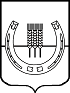 МУНИЦИПАЛЬНЫЙ КОМИТЕТСПАССКОГО СЕЛЬСКОГО ПОСЕЛЕНИЯСПАССКОГО МУНИЦИПАЛЬНОГО РАЙОНАПРИМОРСКОГО КРАЯРЕШЕНИЕ  (ПРОЕКТ)               2021 года                              с.Спасское                                                     № 00 Об условиях пенсионного обеспечения лиц, замещавших муниципальные        должности на постоянной основе и муниципальных служащих                                           Спасского  сельского поселенияВ соответствии с Федеральным законом  от 15 декабря 2001 года № 166–ФЗ «О государственном пенсионном обеспечении в Российской Федерации», Федеральным законом от 17 декабря 2001 года № 173 - ФЗ «О трудовых пенсиях в Российской Федерации», Федеральным законом от 06 октября 2003 года  № 131-ФЗ «Об общих принципах организации местного самоуправления в Российской Федерации»,  Федеральным законом от 27 июля 2004 года № 79-ФЗ «О государственной гражданской службе Российской Федерации»,  Федеральным законом  от 02 марта 2007 года № 25-ФЗ «О муниципальной службе в Российской Федерации», Федеральным законом от 28 декабря 2013 г. № 400-ФЗ «О страховых пенсиях», Федеральным законом от 23 мая 2016 года № 143-ФЗ «О внесении изменений в отдельные законодательные акты Российской Федерации в части увеличения пенсионного возраста отдельным категориям граждан», Законом Приморского края от 04 июня 2007 года № 82-КЗ «О муниципальной службе в Приморском крае», Законом Приморского края от 04 июня 2007 года № 83-КЗ «О Реестре должностей муниципальной службы в Приморском крае», Законом Приморского края от 07 июня 2012 года № 51-КЗ «О государственной гражданской службе Приморского края», Законом Приморского края от 14 июля 2008 года № 288-КЗ "О гарантиях осуществления полномочий депутата, члена выборного органа местного самоуправления, выборного должностного лица местного самоуправления в Приморском крае", постановлением Губернатора Приморского края от 15 июля 2008 года № 58-пг «Об утверждении Порядка назначения и выплаты пенсии за выслугу лет государственным гражданским служащим Приморского края», на основании Устава Спасского сельского поселения, в целях реализации прав муниципальных служащих Спасского сельского поселения на пенсионное обеспечение, муниципальный комитет Спасского сельского поселения РЕШИЛ:Утвердить Положение о ежемесячной доплате к страховой пенсии лицам, замещавшим муниципальные должности на постоянной основе в Спасском се6льском поселении  (Приложение № 1).Утвердить Положение об условиях пенсионного обеспечения муниципальных служащих Спасского сельского поселения  (Приложение № 2). Создать комиссию по рассмотрению вопросов назначения и выплаты ежемесячной доплаты к страховой пенсии лицам, замещавшим муниципальные должности на постоянной основе и пенсии за выслугу лет муниципальным служащим Спасского  сельского поселения (далее - комиссия) и утвердить прилагаемые:- состав комиссии (Приложение № 3);- положение о комиссии (Приложение № 4).4.Признать утратившим силу: - Решение муниципального комитета Спасского сельского поселения от 24 июня 2011 года № 78 «Об утверждении Положения «Об установлении ежемесячной доплаты к трудовой пенсии лицам, замещавшим  муниципальные должности на постоянной основе, и пенсионном обеспечении муниципальных служащих органов местного самоуправления Спасского сельского поселения».- Решение муниципального комитета Спасского сельского поселения от 28 августа 2011 года № 95 «О внесении изменений в Положение «Об установлении ежемесячной доплаты к трудовой пенсии лицам, замещавшим  муниципальные должности на постоянной основе, и пенсионном обеспечении муниципальных служащих органов местного самоуправления Спасского сельского поселения».- Решение муниципального комитета Спасского сельского поселения от 16 декабря 2011 года № 135 «О внесении изменений в Положение «Об установлении ежемесячной доплаты к трудовой пенсии лицам, замещавшим  муниципальные должности на постоянной основе, и пенсионном обеспечении муниципальных служащих органов местного самоуправления Спасского сельского поселения».- Решение муниципального комитета Спасского сельского поселения от 27 января  2017 года № 103 «Об утверждении Положения «Об установлении ежемесячной доплаты к трудовой пенсии лицам, замещавшим  муниципальные должности на постоянной основе, и пенсионном обеспечении муниципальных служащих органов местного самоуправления Спасского сельского поселения».- Решение муниципального комитета Спасского сельского поселения от 17 марта 2017 года № 109 «О внесении изменений в решение муниципального комитета Спасского сельского поселения от 27 января 2017 года № 103 «О внесении изменений в решение муниципального комитета Спасского сельского поселения от 24.06.2011 № 78 «Об утверждении положения «Об установлении ежемесячной доплаты к трудовой пенсии лицам, замещавшим  муниципальные должности на постоянной основе, и пенсионном обеспечении муниципальных служащих органов местного самоуправления Спасского сельского поселения».- Решение муниципального комитета Спасского сельского поселения от 17 марта 2017 года № 110 «О внесении изменений в решение муниципального комитета Спасского сельского поселения от 24.06.2011 № 78 «Об утверждении Положения «Об установлении ежемесячной доплаты к трудовой пенсии лицам, замещавшим  муниципальные должности на постоянной основе, и пенсионном обеспечении муниципальных служащих органов местного самоуправления Спасского сельского поселения».5. Настоящее решение вступает в силу со дня его опубликования в официальном печатном средстве массовой информации Спасского сельского поселения и распространяет свое действие на правоотношения, возникшие с 01 сентября 2021 года.Глава Спасского сельского поселения                                                А.В.ДеркачПредседатель муниципального комитетаСпасского сельского поселения                                                           С.М.ЛяхПриложение № 1к решению муниципального комитета Спасского сельского поселенияот           2021 года № ПОЛОЖЕНИЕО ЕЖЕМЕСЯЧНОЙ ДОПЛАТЕ К СТРАХОВОЙ ПЕНСИИ ЛИЦАМ, ЗАМЕЩАВШИМ МУНИЦИПАЛЬНЫЕ ДОЛЖНОСТИ НА ПОСТОЯННОЙ ОСНОВЕ В СПАССКОМ СЕЛЬСКОМ ПОСЕЛЕНИИ1. Общие положения1.1. Настоящее Положение разработано в соответствии с Указом Президента РФ от 16 августа 1995 года № 854 "О некоторых социальных гарантиях лицам, замещавшим государственные должности Российской Федерации и должности федеральной государственной гражданской службы", Федеральным законом от 15 декабря 2001 года № 166-ФЗ "О государственном пенсионном обеспечении в Российской Федерации", Федеральным законом от 28 декабря 2013 г. № 400-ФЗ "О страховых пенсиях", Федеральным законом от 6 октября 2003 года № 131-ФЗ "Об общих принципах организации местного самоуправления в Российской Федерации", Законом Приморского края от 14 июля 2008 года № 288-КЗ "О гарантиях осуществления полномочий депутата, члена выборного органа местного самоуправления, выборного должностного лица местного самоуправления в Приморском крае", Уставом Спасского сельского поселения и регулирует условия ежемесячной доплаты к страховой пенсии главы Спасского сельского поселения, председателя муниципального комитета Спасского сельского поселения, осуществляющих полномочия на постоянной основе (далее - лица, замещавшие муниципальные должности).1.2. Поставщиком информации о мерах социальной поддержки (пенсионном обеспечении) лиц, замещавших муниципальные должности на постоянной основе в Федеральную Единую государственную систему социального обеспечения (ЕГИССО), а также пользователем информационной системы является администрация Спасского сельского поселения.Размещение и получение указанной информации в ЕГИССО осуществляется       в соответствии с Федеральным законом от 17 июля 1999 года № 178-ФЗ                          «О государственной социальной помощи»; 2. Условия установления доплаты к страховой пенсии 2.1. Лицу, замещавшему муниципальную должность на постоянной основе,  устанавливается ежемесячная доплата к страховой пенсии по старости (инвалидности), назначенная в соответствии с Федеральным законом от 28 декабря 2013 года № 400-ФЗ «О страховых пенсиях» в связи с прекращением его полномочий (в том числе досрочно).Такая доплата устанавливается только в отношении лиц, замещавших муниципальную должность на постоянной основе и в этот период достигших пенсионного возраста или потерявших трудоспособность, и не осуществляется                       в случае прекращения полномочий указанных лиц по основаниям, предусмотренным абзацем седьмым части 16 статьи 35, пунктами 2(1), 3, 6 - 9 части 6, частью 6(1) статьи 36, частью 7(1), пунктами 5 - 8 части 10, частью 10(1) статьи 40, частями 1 и 2 статьи 73 Федерального закона от 06 октября 2003 года № 131-ФЗ «Об общих принципах организации местного самоуправления в Российской Федерации.2.2. Ежемесячная доплата к страховой пенсии лицу, замещавшему муниципальную должность, устанавливается, если лицо на постоянной основе осуществляло полномочия не менее 12 полных месяцев перед увольнением. Ежемесячная доплата к страховой пенсии устанавливается в таком размере, чтобы сумма страховой пенсии и ежемесячной доплаты к ней составляла: при замещении муниципальной должности на постоянной основе от одного года до трех лет - 55 процентов, свыше трех лет - 75 процентов ежемесячного денежного вознаграждения с учетом районного коэффициента и процентной надбавки к заработной плате за работу в местностях с особыми климатическими условиями, установленных законодательством Российской Федерации.Для исчисления размера ежемесячной доплаты к пенсии лицам, названным в настоящем пункте, месячное денежное вознаграждение определяется (по выбору этих лиц) по муниципальной должности, замещавшейся на день достижения ими возраста, дающего право на страховую пенсию по старости, предусмотренную Федеральным законом "О страховых пенсиях" (дававшего право на трудовую пенсию по старости в соответствии с Федеральным законом от 17 декабря 2001 г. № 173-ФЗ "О трудовых пенсиях в Российской Федерации"), либо по последней муниципальной должности, полномочия по которой были прекращены (в том числе досрочно).2.3. При определении размера ежемесячной доплаты к пенсии не учитываются суммы повышений фиксированной выплаты к страховой пенсии, приходящиеся на нетрудоспособных членов семьи, в связи с достижением возраста 80 лет или наличием инвалидности I группы, суммы повышений фиксированной выплаты при назначении страховой пенсии по старости (в том числе досрочно) позднее возникновения права на нее, при восстановлении выплаты или назначении ее вновь после отказа от получения назначенной страховой пенсии по старости (в том числе досрочно), а также суммы, полагающиеся в связи с валоризацией пенсионных прав в соответствии с Федеральным законом от 17 декабря 2001 года № 173-ФЗ "О трудовых пенсиях в Российской Федерации".2.4. Ежемесячная доплата к страховой пенсии устанавливается со дня подачи заявления лица об установлении ежемесячной доплаты к страховой пенсии, но не ранее дня, следующего за днем освобождения от должности, месяца в котором гражданин обратился за ней, на основании заявления главе Спасского сельского поселения, но не ранее чем со дня возникновения права на эту доплату при условии соблюдения требований подпунктов 2.1 - 2.2 настоящего пункта.2.5. Размер ежемесячной доплаты к страховой пенсии подлежит перерасчету в случае увеличения ежемесячного денежного вознаграждения по соответствующей муниципальной должности, а также в случае увеличения страховой пенсии в соответствии с законодательством Российской Федерации и нормативно правовыми актами Правительства Российской Федерации.2.6. Максимальный размер ежемесячной доплаты к страховой пенсии лица, замещавшего муниципальную должность на постоянной основе, не может превышать максимальный размер ежемесячной доплаты к страховой пенсии лица, замещавшего государственную должность на постоянной основе.2.7. Доплата к страховой пенсии не устанавливается лицу, замещавшему муниципальную должность, которому в соответствии с законодательством Российской Федерации, Приморского края и других субъектов Российской Федерации назначена пенсия за выслугу лет или пожизненное содержание, или установлено дополнительное пожизненное ежемесячное материальное обеспечение, либо в соответствии с законодательством Российской Федерации, Приморского края и других субъектов Российской Федерации установлена доплата к страховой пенсии, а также в отношении которого вступил в законную силу обвинительный приговор суда.2.8. Выплаты ежемесячной доплаты к страховой пенсии лицу, замещавшему муниципальную должность, приостанавливаются при замещении им государственной должности Российской Федерации, государственной должности субъекта Российской Федерации, выборной муниципальной должности, должности федеральной государственной службы, государственной гражданской службы субъектов Российской Федерации, должности муниципальной службы. При замещении должности, указанной в настоящем подпункте, лицо, которому установлена доплата к страховой пенсии в соответствии с настоящим Положением, в течение пяти дней обязано уведомить об этом главу Спасского сельского поселения.Выплаты ежемесячной доплаты к страховой пенсии лицу, замещавшему муниципальную должность, приостанавливаются со дня замещения им указанных в настоящем подпункте должностей.После освобождения названных лиц от указанных должностей выплата ежемесячной доплаты к страховой пенсии возобновляется, на основании заявления об установлении доплаты к страховой пенсии в порядке, предусмотренном настоящим Положением с приложением заверенных в установленном законом порядке копии решения руководителя (представителя нанимателя) о прекращении государственной, муниципальной службы.3. Порядок индексации доплаты к страховой пенсииЕжемесячная доплата к страховой пенсии лица, замещавшего муниципальную должность подлежит увеличении (индексации) при увеличении (индексации)  денежного вознаграждения  в размере и сроки установленные решением муниципального комитета Спасского сельского поселения о бюджете на очередной финансовый год  или с увеличением ежемесячного денежного вознаграждения в соответствии с нормативными правовыми актами.4. Порядок установления и выплаты доплаты к страховой пенсии4.1. Заявление об установлении доплаты к страховой пенсии подается на имя главы Спасского сельского поселения по установленной форме (прилагается).К заявлению прилагаются:а) справка органа, осуществляющего пенсионное обеспечение, о размере назначенной (досрочно оформленной) страховой пенсии по старости (инвалидности) с указанием фиксированной выплаты к страховой пенсии по старости (инвалидности) и повышений фиксированной выплаты к страховой пенсии по старости (инвалидности), перечисленных в пункте 2.3 настоящего Порядка, и дате ее назначения, датированная месяцем подачи заявления, но не ранее даты возникновения права на ежемесячную доплату к страховой пенсии;б) заверенная копия трудовой книжки;в) копия военного билета (при его наличии);г) копия паспорта;д) другие документы, подтверждающие периоды, включаемые в стаж, дающий право на установление доплаты к страховой пенсии. е) копию страхового свидетельства обязательного пенсионного страхования.4.2. Документы для назначения доплаты к страховой пенсии направляются в течение 10 дней в комиссию по рассмотрению вопросов назначения и выплаты пенсии лица, замещающего муниципальную должность на постоянной основе в Спасском сельском поселении  (далее - Комиссия).4.3. Комиссия в 10-дневный срок со дня получения заявления рассматривает представленные документы.4.4. Основаниями для принятия решения об отказе в установлении лицу ежемесячной доплаты к страховой пенсии являются:1) непредставление (представление в неполном объеме) документов, предусмотренных пунктом 4.1  настоящего Порядка;2) не подтверждение представленными документами права на получение ежемесячной доплаты к страховой пенсии.4.5 Основанием для установления доплаты к страховой пенсии либо об отказе является решение Комиссии.4.6. Комиссия, не позднее чем через 5 рабочих дней со дня вынесения соответствующего решения, извещает заявителя о принятом решении и направляет принятое решение главе Спасского сельского поселения. В случае отсутствия права на доплату к страховой пенсии, Комиссия в письменной форме сообщает об этом заявителю с изложением причины отказа.4.7. В случае увеличения страховой пенсии по старости в соответствии с законодательством Российской Федерации и нормативно правовыми актами Правительства Российской Федерации, лицо получающее доплату к страховой пенсии обязано предоставить справку органа, осуществляющего пенсионное обеспечение о размере страховой пенсии по старости в течение 10 дней для перерасчета доплаты к страховой пенсии. При непредставлении справки выплата доплаты приостанавливается.4.8. Доплата к пенсии назначается постановлением администрации Спасского сельского поселения.4.9. Перечисление средств на счет заявителя осуществляет бухгалтерия администрации Спасского сельского поселения.4.10. Суммы доплаты к пенсии, излишне выплаченные лицу вследствие его злоупотребления (в том числе невыполнение пункта 2.8 настоящего положения), возмещаются этим лицом, а в случае его несогласия, взыскиваются в судебном порядке.4.11. Вопросы, связанные с назначением и выплатой доплаты к пенсии, неурегулированные настоящим Положением, решаются применительно к правилам назначения и выплаты пенсии по государственному пенсионному обеспечению.4.12. Решение о назначении доплаты к пенсии вместе с заявлением и прилагаемыми к нему документами брошюруется в пенсионное дело и хранится в администрации Спасского сельского поселения.5. Финансовое обеспечениеФинансовое обеспечение гарантий для лиц, замещавших муниципальные должности Спасского сельского поселения на постоянной основе осуществляется за счет средств бюджета Спасского сельского поселения.«Приложениек Положению о ежемесячной доплате к страховой пенсии лицам, замещавшим муниципальные должности на постоянной основе в Спасском сельском поселении                                                                                                                                        ФормаГлаве Спасскогосельского поселения                                          от _____________________________(фамилия, имя, отчество(при наличии) заявителя)проживающего по адресу: _______                                          _______________________________,                                          телефон ________________________ЗАЯВЛЕНИЕ.В соответствии с Федеральным законом от 6 октября 2003 года № 131-ФЗ «Об общих принципах организации местного самоуправления в Российской Федерации», Законом Приморского края от 14 июля 2008 года № 288-КЗ «О гарантиях осуществления полномочий депутата, члена выборного органа местного самоуправления, выборного должностного лица местного самоуправления в Приморском крае», Уставом Спасского сельского поселения, Положением о ежемесячной доплате к страховой пенсии лица, замещающего муниципальную должность на постоянной основе в Спасском сельском поселении, прошу назначить мне, _______________________________________________________________________(фамилия, имя, отчество (при наличии), наименование должности)_______________________________________________________________________ежемесячную доплату к страховой пенсии.При замещении должностей государственной гражданской службы, муниципальной службы, замещении государственной (муниципальной) должности, а также при изменении размера страховой пенсии по старости (инвалидности), обязуюсь в пятидневный срок сообщить об этом.Даю свое согласие администрации Спасского сельского поселения расположенной по адресу: Приморский край, с.Спасское, ул. Спасская, д. 116, на обработку, в том числе передачу (предоставление) моих персональных данных: фамилия, имя, отчество (при наличии); дата и место рождения; сведения о гражданстве; адрес места регистрации, жительства (места пребывания, фактического проживания); страховой номер индивидуального лицевого счета в системе обязательного пенсионного страхования; данные паспорта (иного документа, удостоверяющего личность); сведения о периодах трудовой и (или) иной деятельности; сведения о сумме назначенной доплаты к страховой пенсии; номера лицевых счетов в банке; сведения о доходах; пол; номер телефона с использованием средств автоматизации, а также без использования таких средств на основании межведомственных запросов, в многофункциональные центры предоставления государственных и муниципальных услуг либо в орган, предоставляющий государственную услугу, орган, предоставляющий муниципальную услугу, либо подведомственную государственному органу или органу местного самоуправления организацию, участвующую в предоставлении государственных и муниципальных услуг, с целью назначения и выплаты доплаты к страховой пенсии, размещения в Единой государственной системе социального обеспечения (ЕГИССО).Настоящее согласие действует с даты его подписания в течение всего срока получения выплаты доплаты к страховой пенсии и может быть отозвано путем направления письменного заявления в адрес администрации Спасского сельского поселения.Доплату к страховой пенсии прошу перечислять в _______________________                                                                                                                   (отделение Сбербанка России,_______________________________________________________________________коммерческого банка, иной кредитной организации)на мой текущий счет № _________________________________________________.К заявлению прилагаю: ____________________________________________________________________________________________________________________«___» ________________ _____ года                                           ___________________                      (дата)                                                                                                  (подпись)Приложение № 2к решению муниципального комитета Спасского сельского поселенияот            2021 года № 00ПОЛОЖЕНИЕОБ УСЛОВИЯХ ПЕНСИОННОГО ОБЕСПЕЧЕНИЯ МУНИЦИПАЛЬНЫХСЛУЖАЩИХ СПАССКОГО СЕЛЬСКОГО ПОСЕЛЕНИЯ1. Общие положения1.1. Настоящее Положение об условиях пенсионного обеспечения муниципальных служащих Спасского сельского поселения (далее - Положение) регулирует вопросы назначения и выплаты пенсии за выслугу лет лицам, замещавшим должности муниципальной службы органов местного самоуправления Спасского сельского поселения (далее - муниципальные служащие).1.2. В области пенсионного обеспечения на муниципального служащего в полном объеме распространяются права государственного гражданского служащего, установленные федеральными законами и законами Приморского края. 1.3. Поставщиком информации о мерах социальной поддержки (пенсионном обеспечении) муниципальных служащих Спасского сельского поселения в Федеральную Единую государственную систему социального обеспечения (ЕГИССО), а также пользователем информационной системы является администрация Спасского сельского поселения.Размещение и получение указанной информации в ЕГИССО осуществляется       в соответствии с Федеральным законом от 17 июля 1999 года № 178-ФЗ                          «О государственной социальной помощи».2. Условия назначения пенсийза выслугу лет муниципальным служащим2.1. Муниципальные служащие при наличии стажа муниципальной службы, продолжительность которого для назначения пенсии за выслугу лет в соответствующем году определяется согласно приложению № 2 к Федеральному закону от 15 декабря 2001 года № 166-ФЗ "О государственном пенсионном обеспечении в Российской Федерации", и при замещении должности муниципальной службы не менее 12 полных месяцев имеют право на пенсию за выслугу лет при увольнении с муниципальной службы по основаниям, предусмотренным подпунктом 1) части 1 статьи 19 Федерального закона от 2 марта 2007 года № 25-ФЗ "О муниципальной службе в Российской Федерации", пунктами 1 - 3, 7 - 9 статьи 77, пунктами 1 - 3 статьи 81, пунктами 2, 5, 7 статьи 83 Трудового кодекса Российской Федерации (с учетом положений, предусмотренных абзацами вторым и третьим настоящего пункта).Муниципальные служащие при увольнении с муниципальной службы по основаниям, предусмотренным пунктами 1, 2 (за исключением случаев истечения срока действия срочного трудового договора муниципального служащего, замещавшего должность муниципальной службы на основании части 4 статьи 5 Федерального закона от 07.02.2011 года № 6-ФЗ "Об общих принципах организации и деятельности контрольно-счетных органов субъектов Российской Федерации и муниципальных образований", части 2 статьи 4 Закона Приморского края от 04.06.2007 года № 82-КЗ "О муниципальной службе в Приморском крае", части 2 статьи 1 Закона Приморского края от 04.06.2007 года № 83-КЗ "О Реестре должностей муниципальной службы в Приморском крае", в связи с прекращением этими лицами своих полномочий), пунктами 3, 7 статьи 77, пунктом 3 статьи 81 Трудового кодекса Российской Федерации, имеют право на пенсию за выслугу лет, если на момент освобождения от должности они имели право на страховую пенсию по старости (инвалидности) в соответствии с частью 1 статьи 8 и статьями 9, 30-33 Федерального закона от 28 декабря 2013 года № 400-ФЗ "О страховых пенсиях" и непосредственно перед увольнением замещали должности муниципальной службы не менее 12 полных месяцев.Муниципальные служащие при увольнении с муниципальной службы по основаниям, предусмотренным пунктом 2 (в случае истечения срока действия срочного трудового договора муниципального служащего, замещавшего должность муниципальной службы на основании части 2 статьи 4 Закона Приморского края от 04.06.2007 года № 82-КЗ "О муниципальной службе в Приморском крае", части 2 статьи 1 Закона Приморского края от 04.06.2007 года № 83-КЗ "О Реестре должностей муниципальной службы в Приморском крае", в связи с прекращением этими лицами своих полномочий), пунктами 8, 9 статьи 77, пунктами 1 и 2 статьи 81, пунктом 2, 5, 7 статьи 83 Трудового кодекса Российской Федерации, имеют право на пенсию за выслугу лет, если непосредственно перед увольнением они замещали должности муниципальной службы не менее одного полного месяца, при этом суммарная продолжительность замещения таких должностей составляет не менее 12 полных месяцев.2.1.1. Муниципальные служащие при наличии стажа муниципальной службы не менее 25 лет и увольнении с муниципальной службы по основанию, предусмотренному пунктом 3 статьи 77 Трудового кодекса Российской Федерации, до приобретения права на страховую пенсию по старости (инвалидности) имеют право на пенсию за выслугу лет, если непосредственно перед увольнением они замещали должности муниципальной службы не менее 7 лет.2.2. Пенсия за выслугу лет устанавливается к страховой пенсии по старости (инвалидности), назначенной в соответствии с Федеральным законом от 28 декабря 2013 года № 400-ФЗ "О страховых пенсиях" либо досрочно назначенной в соответствии с Законом Российской Федерации от 19 апреля 1991 года №1032-1 "О занятости населения в Российской Федерации".2.3. Максимальный размер пенсии за выслугу лет муниципального служащего не может превышать максимальный размер пенсии за выслугу лет государственного служащего Приморского края по соответствующей должности.3. Размер пенсии за выслугу лет муниципальным служащим3.1. Муниципальным служащим назначается пенсия за выслугу лет при наличии стажа муниципальной службы не менее стажа, продолжительность которого для назначения пенсии за выслугу лет в соответствующем году определяется согласно приложению № 2 к Федеральному закону от 15 декабря 2001 года №166-ФЗ "О государственном пенсионном обеспечении в Российской Федерации", в размере 45 процентов среднемесячного заработка муниципального служащего за вычетом страховой пенсии по старости (инвалидности), фиксированной выплаты к страховой пенсии и повышений фиксированной выплаты к страховой пенсии, установленных в соответствии с Федеральным законом от 28 декабря 2013 года №400-ФЗ "О страховых пенсиях". За каждый полный год стажа муниципальной службы сверх указанного стажа пенсия за выслугу лет увеличивается на 3 процента среднемесячного заработка. При этом общая сумма пенсии за выслугу лет и страховой пенсии по старости (инвалидности), фиксированной выплаты к страховой пенсии и повышений фиксированной выплаты к страховой пенсии не может превышать 75 процентов среднемесячного заработка муниципального служащего, определенного в соответствии с пунктом 3.5 настоящего положения.3.2. При определении размера пенсии за выслугу лет в порядке, установленном пунктом 3.1. настоящего положения, не учитываются:1) суммы повышений фиксированной выплаты к страховой пенсии, приходящиеся на нетрудоспособных членов семьи; 2) в связи с достижением возраста 80 лет или наличием инвалидности I группы;3) суммы, полагающиеся в связи с валоризацией пенсионных прав в соответствии с Федеральным законом от 17 декабря 2001 года № 173-ФЗ "О трудовых пенсиях в Российской Федерации";4) размер доли страховой пенсии, установленной и исчисленной в соответствии с Федеральным законом от 28 декабря 2013 года № 400-ФЗ "О страховых пенсиях";5) суммы повышений размеров страховой пенсии по старости и фиксированной выплаты при назначении страховой пенсии по старости впервые (в том числе досрочно) позднее возникновения права на нее, восстановлении выплаты указанной пенсии или назначении указанной пенсии вновь после отказа от получения установленной (в том числе досрочно) страховой пенсии по старости.3.3. Размер пенсии за выслугу лет муниципальному служащему исчисляется из суммы его среднемесячного заработка за последние 12 полных месяцев муниципальной службы, предшествующих дню ее прекращения либо дню достижения им возраста, дающего право на страховую пенсию по старости в соответствии с частью 1 статьи 8 и статьями 30 - 33 Федерального закона от 28 декабря 2013 года № 400-ФЗ "О страховых пенсиях" (дававшего право на трудовую пенсию в соответствии с Федеральным законом от 17 декабря 2001 года №173-ФЗ "О трудовых пенсиях в Российской Федерации").3.4. Размер среднемесячного заработка, исходя из которого муниципальному служащему исчисляется пенсия за выслугу лет, не может превышать 2,8 должностного оклада по замещавшейся должности муниципальной службы, на который начисляются районный коэффициент и процентная надбавка к заработной плате за работу в местностях с особыми климатическими условиями, установленные законодательством Российской Федерации, либо 2,8 должностного оклада,  сохраненного по прежней замещавшейся должности муниципальной службы, на который начисляются районный коэффициент и процентная надбавка к заработной плате за работу в местностях с особыми климатическими условиями, установленного муниципальными нормативными актами на момент перехода муниципальных служащих на новую систему оплаты труда с 20 октября 2007 года.3.5. Расчет среднемесячного заработка, из которого исчисляется размер пенсии за выслугу лет муниципальным служащим, осуществляется по правилам, установленным для определения среднемесячного заработка, из которого исчисляется размер пенсии за выслугу лет федеральных государственных гражданских служащих.3.6. Минимальный размер пенсии за выслугу лет муниципальным служащим Спасского сельского поселения, вышедшим на пенсию по старости (инвалидности) не может быть менее 500 рублей. В случае увеличения (индексации) должностных окладов размер минимальной пенсии за выслугу лет подлежит  увеличению на процент повышения (индексации) должностных окладов.4. Порядок назначения и выплаты пенсии за выслугу лет4.1. Заявление о назначении пенсии за выслугу лет (далее - заявление) подается на имя руководителя соответствующего органа местного самоуправления Спасского сельского поселения, в котором гражданин замещал должность муниципальной службы перед увольнением по форме согласно приложению №1 к настоящему Положению.4.2. Заявление передается специалисту соответствующего органа местного самоуправления Спасского сельского поселения, в должностные обязанности которого входит осуществление кадрового обеспечения для исполнения (далее - специалист).4.3. Специалист:1) проверяет правильность оформления заявления и соответствие изложенных в нем сведений представленным документам;2) оформляет копию локального акта об освобождении от должности муниципальной службы (при необходимости);3) заверяет копии трудовой книжки и паспорта;4) обеспечивает оформление справки о размере ежемесячного денежного содержания лица, замещавшего должность муниципальной службы по форме согласно приложению № 2 к настоящему Положению (далее - справка о размере среднемесячного денежного содержания);5) оформляет справку о периодах муниципальной службы и иных периодах замещения должностей, включаемых (засчитываемых) в стаж муниципальной службы для назначения пенсии за выслугу лет, по форме согласно приложению № 3 к настоящему Положению;6) оформляет представление о назначении пенсии за выслугу лет по форме согласно приложению № 4 к настоящему Положению;7) в пятидневный срок со дня подачи заявления направляет представление со всеми необходимыми документами в комиссию по рассмотрению вопросов назначения и выплаты пенсии за выслугу лет муниципальным служащим Спасского сельского поселения (далее - Комиссия).4.4. Комиссия в течение десяти рабочих дней со дня поступления представления рассматривает вопрос о праве обратившегося на пенсию за выслугу лет. Комиссия при рассмотрении документов, представленных для назначения пенсии за выслугу лет муниципальным служащим:1) осуществляет проверку правильности оформления представленных документов;2) запрашивает в необходимых случаях от государственных органов, муниципальных органов, организаций документы, подтверждающие стаж муниципальной службы;3) возвращает представленные документы в случае предоставления документов не в полном объеме, а так же выявления нарушений в заполнении указанных документов;4) производит расчет размера пенсии за выслугу лет;5) принимает решение о назначении пенсии за выслугу лет либо об отказе в ее назначении;6) уведомляет заявителя о принятом решении в 10-дневный срок со дня его вынесения по форме согласно приложению № 5 к настоящему Положению.4.5. Пенсия за выслугу лет назначается со дня обращения муниципального служащего, но не ранее дня, следующего за днем освобождения от должности муниципальной службы и назначения (досрочного оформления) страховой пенсии по старости (инвалидности).4.6. Пенсия за выслугу лет назначается постановлением администрации Спасского сельского поселения.4.7. Суммы пенсии за выслугу лет, излишне выплаченные лицу вследствие его злоупотребления, возмещаются этим лицом, а в случае его несогласия взыскиваются в судебном порядке.4.8. Вопросы, связанные с назначением и выплатой пенсии за выслугу лет, не урегулированные настоящим Положением, решаются применительно к правилам назначения и выплаты пенсии по государственному пенсионному обеспечению.4.9. Решение о назначении пенсии за выслугу лет вместе с заявлением муниципального служащего о назначении ему пенсии за выслугу лет и прилагаемыми к нему документами брошюруется в пенсионное дело и хранится в соответствующем органе местного самоуправления Спасского сельского поселения.5. Финансовое обеспечениеВыплаты пенсий за выслугу лет муниципальным служащим является расходным обязательством Спасского сельского поселения и осуществляется из средств  бюджета Спасского сельского поселения.6. Порядок приостановления, возобновления и прекращениявыплат пенсии за выслугу лет6.1. Пенсия за выслугу лет не выплачивается (приостанавливается) в период прохождения государственной службы Российской Федерации, при замещении государственной должности Российской Федерации, государственной должности субъекта Российской Федерации, муниципальной должности, замещаемой на постоянной основе, должности муниципальной службы, а также в период работы в межгосударственных (межправительственных) органах, созданных с участием Российской Федерации, на должностях, по которым в соответствии с международными договорами Российской Федерации осуществляются назначение и выплата пенсий за выслугу лет в порядке и на условиях, которые установлены для федеральных государственных (гражданских) служащих.Лицо, получающее пенсию за выслугу лет и назначенное на одну из вышеуказанных должностей, обязано в пятидневный срок сообщить об этом в письменной форме в соответствующий орган местного самоуправления Спасского сельского поселения.Решение о приостановлении выплаты пенсии за выслугу лет принимается комиссией на основании письменного заявления гражданина и документов, подтверждающих обстоятельства, указанные в абзаце 1 настоящего пункта.Приостановление выплаты пенсии за выслугу лет осуществляется со дня, с которого наступили обстоятельства, перечисленные в абзаце 1 настоящего пункта.После прекращения обстоятельств, указанных в абзаце 1 настоящего пункта (при последующем увольнении с государственной службы Российской Федерации или освобождении от указанных должностей), выплата пенсии за выслугу лет муниципальному служащему возобновляется на прежних условиях со дня, следующего за днем увольнения с указанной службы или освобождения от указанных должностей гражданина, обратившегося с заявлением о ее возобновлении.Решение о возобновлении выплаты пенсии за выслугу лет принимается комиссией на основании письменного заявления гражданина и документов, подтверждающих прекращение обстоятельств, указанных в абзаце 1 настоящего пункта.6.2. Выплата пенсии за выслугу лет прекращается в случаях:назначения пенсии за выслугу лет, ежемесячного пожизненного содержания, дополнительного ежемесячного материального обеспечения за счет средств федерального бюджета, бюджета иного субъекта Российской Федерации или местного бюджета;смерти получателя;прекращения выплаты страховой пенсии;назначения ежемесячной доплаты к страховой пенсии в связи с освобождением от государственной должности Российской Федерации, государственной должности субъекта Российской Федерации, муниципальной должности.Прекращение выплаты пенсии за выслугу лет осуществляется с первого числа месяца, следующего за месяцем, в котором наступили обстоятельства, перечисленные в абзацах 1 - 2 настоящего пункта.Решение о прекращении выплаты пенсии за выслугу лет принимается комиссией.7. Перерасчет размера пенсии за выслугу лет7.1. Перерасчет размера пенсии за выслугу лет муниципальному служащему производится в соответствии пунктами 3.1, 3.4, 3.6, 8.1 настоящего Положения в случае последующего после назначения пенсии за выслугу лет увеличения продолжительности стажа муниципальной службы, с учетом которого определяется размер пенсии за выслугу лет, и (или) замещения должностей муниципальной службы не менее 12 полных месяцев с более высоким должностным окладом.7.2. Размер пенсии за выслугу лет подлежит перерасчету в случае увеличения страховой пенсии по старости в соответствии с законодательством Российской Федерации и нормативно правовыми актами Правительства Российской Федерации.  Лицо, получающее пенсию за выслугу лет обязано в течение 10 дней с даты увеличения страховой пенсии предоставить справку органа, осуществляющего пенсионное обеспечение о размере страховой пенсии по старости. При непредставлении справки выплата доплаты приостанавливается.8. Индексация пенсии за выслугу лет8.1. Пенсии за выслугу лет индексируются при увеличении (индексации) размеров должностных окладов по должностям муниципальной службы в соответствии с решением муниципального комитета Спасского сельского поселения о бюджете с учетом уровня инфляции (потребительских цен), в порядке, установленном действующим законодательством для государственного гражданского служащего.«Приложение № 1к Положениюоб условиях пенсионногообеспечения муниципальныхслужащих Спасскогосельского поселенияФорма                                              ___________________________                                                                                                                 (наименование должности,                                                                                                                      инициалы и фамилия                                                                                                             руководителя органа                                                                                                            местного самоуправления)                                                                                             __________________________,                                                                                                       (фамилия, имя, отчество                                                                                                        (при наличии) заявителя)                                                                                                          проживающего по адресу:                                                                                          _________________________                                                                                           _________________________,                                                             телефон ___________________ЗАЯВЛЕНИЕ.В соответствии с Федеральным законом от 2 марта 2007 года № 25-ФЗ «О муниципальной службе в Российской Федерации», Законом Приморского края от 4 июня 2007 года № 82-КЗ «О муниципальной службе в Приморском крае», Уставом Спасского сельского поселения, Положением об условиях пенсионного обеспечения муниципальных служащих Спасского сельского поселения, утвержденным  решением муниципального комитета Спасского сельского поселения  от     № , прошу назначить мне, замещавшему(ей) должность муниципальной службы ______________________________________________________________________                                   (наименование должности муниципальной службы)пенсию за выслугу лет к страховой пенсии по старости (инвалидности). При замещении должностей государственной гражданской службы, муниципальной службы, замещении государственной (муниципальной) должности, а также при изменении размера страховой пенсии по старости (инвалидности) обязуюсь в пятидневный срок сообщить об этом.Даю свое согласие администрации Спасского сельского поселения расположенной по адресу: Приморский край, с.Спасское, ул.Спасская, д. 116, на обработку, в том числе передачу (предоставление) моих персональных данных: фамилия, имя, отчество (при наличии); дата и место рождения; сведения о гражданстве; адрес места регистрации, жительства (места пребывания, фактического проживания); страховой номер индивидуального лицевого счета в системе обязательного пенсионного страхования; данные паспорта (иного документа, удостоверяющего личность); сведения о периодах трудовой и (или) иной деятельности; сведения о сумме назначенной пенсии  за  выслугу лет; номера лицевых счетов в банке; сведения о доходах; пол; номер телефона с использованием средств автоматизации, а также без использования таких средств на основании межведомственных запросов, в многофункциональные центры предоставления государственных и муниципальных услуг либо в орган, предоставляющий государственную услугу, орган, предоставляющий  муниципальную  услугу,  либо  подведомственную государственному органу или органу местного самоуправления организацию, участвующую в предоставлении государственных и муниципальных услуг, с целью назначения и выплаты пенсии за выслугу лет, размещения в Единой государственной системе социального обеспечения (ЕГИССО).Настоящее  согласие  действует  со  дня его подписания в течение всего срока  получения  выплаты  пенсии  за  выслугу лет муниципальным служащим и может  быть  отозвано  путем  направления  письменного  заявления  в  адрес администрации Спасского сельского поселения.Пенсию за выслугу лет прошу перечислять в _______________________________________________________________________              (отделение Сбербанка России, коммерческого банка, иной кредитной организации)на мой текущий счет №______________________.К заявлению прилагаю:копию паспорта;справку  органа,  осуществляющего пенсионное обеспечение, о размере назначенной   (досрочно   оформленной)    страховой   пенсии                        по   старости (инвалидности) с указанием страховой части страховой пенсии и срока ее назначения;копии документов, подтверждающих периоды работы (службы), включаемые в стаж муниципальной службы;реквизиты   счета   в   кредитном  учреждении,  на  который  будет перечисляться пенсия за выслугу лет;копию страхового свидетельства обязательного пенсионного страхования.«___» _______________ ____ года                                                          _____________                       (дата)                                                                                                                 (подпись)Справкао размере среднемесячного денежного содержания лица, замещавшего должность муниципальной службыДенежное содержание _______________________________________________________,  замещавшего (шей) должность муниципальной службы                                                                      фамилия, имя, отчество (при наличии)в __________________________________________________________________________________________________________________________________,                                                        (наименование органа местного самоуправления и должности, замещение которой прекращено)за период с «___»__________  ______ года по  «___»___________  _____ года составляло:Среднемесячное денежное содержание, из которого исчисляется пенсия за выслугу лет  составляет   _________________рублей _____________копеек.(не может превышать 2,8 должностных оклада+РК+%надбавка за работу в местностях с особыми климатическими условиями) Руководитель  органа местного самоуправления Спасского сельского поселения         ______________                    (______________)Главный бухгалтер                     _______________                   (______________)                             Дата выдачи_______________________________________М.П.                                                                                                         Приложение № 3к Положениюоб условиях пенсионногообеспечения муниципальныхслужащих Спасскогосельского поселенияФормаСПРАВКАо периодах муниципальнойслужбы и иных периодах замещения должностей,включаемых (засчитываемых) в стаж муниципальнойслужбы для назначения пенсии за выслугу лет_________________________________________________________________________,(фамилия, имя, отчество (при наличии)замещавшего(ей) должность ________________________________________________,                                                    (наименование должности муниципальной службы)в ________________________________________________________________________(наименование органа местного самоуправленияСпасского сельского поселения)Руководительоргана местного самоуправления Спасского сельского поселения_______________________ _____________ _____________________________________             (наименование)                 (подпись)                    (фамилия, имя, отчество (при наличии)Специалист кадровой службы или лицо ответственное за кадровое обеспечение(при наличии)_______________________ _______________________________________                 (подпись)                             (фамилия, имя, отчество (при наличии)М.П.Приложение № 4к Положениюоб условиях пенсионногообеспечения муниципальныхслужащих Спасскогосельского поселенияФормаПРЕДСТАВЛЕНИЕв комиссию по рассмотрению вопросов назначения и выплаты пенсии за выслугулет муниципальным служащим Спасского сельского поселенияВ  соответствии  с  Законом  Приморского края "О муниципальной службе в Приморском   крае",   Положением   об   условиях   пенсионного  обеспечения муниципальных   служащих   Спасского  сельского поселения,  утвержденным решением  муниципального комитета Спасского  сельского поселения от                      № ,прошу произвести расчет пенсии за выслугу лет _______________________________________________________________________________________________________                                         (фамилия, имя, отчество (при наличии)замещавшему(ей) должность ________________________________________________.                                                                (наименование должности муниципальной службы)Стаж муниципальной службы составляет ________________ лет.Среднемесячное денежное содержание, из которого исчисляется пенсия за выслугу лет  составляет   _________________рублей _____________копеек.(не может превышать 2,8 должностных оклада+РК+%надбавка за работу в местностях с особыми климатическими условиями)Среднемесячное денежное содержание для назначения пенсии за выслугу летсоставляет ____ руб. __ коп.Уволен(а) с муниципальной службы по основанию: __________________________________________________________________________________________________Приложения:1) заявление о назначении пенсии за выслугу лет;2)  копии  трудовой  книжки и других документов, подтверждающих периоды работы (службы), включаемые в стаж муниципальной службы;3)  справка  о  периодах муниципальной службы и иных периодах замещения должностей,  включаемых  (засчитываемых)  в  стаж  муниципальной службы для назначения пенсии за выслугу лет;4)  справка  органа,  осуществляющего пенсионное обеспечение, о размере назначенной   (досрочно   оформленной)   страховой   пенсии   по   старости (инвалидности)  с  указанием  страховой  части  трудовой  пенсии и срока ее назначения, датированная месяцем увольнения;5)  копия  локального  акта  об освобождении от должности муниципальной службы;6)  копии  других  документов,  подтверждающих периоды работы (службы), включаемые в стаж муниципальной службы.Руководительоргана местного самоуправления Спасского сельского поселения_______________________ _____________ _____________________________________          (наименование)                      (подпись)              (фамилия, имя, отчество (при наличии)Специалист кадровой службы или лицо ответственное за кадровое обеспечение(при наличии)_______________________ _______________________________________                 (подпись)                             (фамилия, имя, отчество (при наличии)М.П.Приложение № 5к Положениюоб условиях пенсионногообеспечения муниципальныхслужащих Спасскогосельского поселенияФорма                                               ___________________________,                                                 (фамилия, имя, отчество                                               (при наличии) лица, которому                                                 направляется уведомление)                                               ____________________________                                                         (адрес)УВЕДОМЛЕНИЕ"___" ____________ ___ года                                          №____Уважаемый(ая) _______________________________________________________,                                                      (фамилия, имя, отчество (при наличии)комиссия  по  рассмотрению  вопросов назначения и выплаты пенсии за выслугу лет  муниципальным служащим Спасского сельского поселения сообщает, что в соответствии  с  Положением о пенсионном обеспечении муниципальных служащих Спасского  сельского поселения,  утвержденным  решением  муниципального комитета  Спасского сельского поселения  от             №    , Вам установлена (отказано  в  установлении (указать причины отказа) пенсия за выслугу лет к страховой пенсии в размере ______ рублей ______ копеек.Председатель комиссии _____________ _______________________________________                                                  (подпись)            (фамилия, имя, отчество (при наличии)Приложение № 3к решению муниципального комитетаСпасского сельского поселенияот                           № СОСТАВКОМИССИИ ПО РАССМОТРЕНИЮ ВОПРОСОВ НАЗНАЧЕНИЯ И ВЫПЛАТЫ ЕЖЕМЕСЯЧНОЙ ДОПЛАТЫ К СТРАХОВОЙ ПЕНСИИ ЛИЦАМ, ЗАМЕЩАВШИМ МУНИЦИПАЛЬНЫЕ ДОЛЖНОСТИ НА ПОСТОЯННОЙ ОСНОВЕ И ПЕНСИИ ЗА ВЫСЛУГУ ЛЕТ МУНИЦИПАЛЬНЫМ СЛУЖАЩИМ СПАССКОГО СЕЛЬСКОГО ПОСЕЛЕНИЯ(по должностям)Глава администрации Спасского сельского поселения, председатель комиссии;Специалист администрации Спасского сельского поселения (лицо ответственное за кадровое обеспечение), секретарь комиссии.Члены комиссии:Специалист (по юридическим вопросам);Специалист (по бухгалтерскому учету);Специалист.Приложение № 4к решению муниципального комитетаСпасского сельского поселенияот                                  № ПОЛОЖЕНИЕО КОМИССИИ ПО РАССМОТРЕНИЮ ВОПРОСОВ НАЗНАЧЕНИЯ И ВЫПЛАТЫ ЕЖЕМЕСЯЧНОЙ ДОПЛАТЫ К СТРАХОВОЙ ПЕНСИИ ЛИЦАМ, ЗАМЕЩАВШИМ МУНИЦИПАЛЬНЫЕ ДОЛЖНОСТИ НА ПОСТОЯННОЙ ОСНОВЕ И ПЕНСИИ ЗА ВЫСЛУГУ ЛЕТ МУНИЦИПАЛЬНЫМ СЛУЖАЩИМ СПАССКОГО СЕЛЬСКОГО ПОСЕЛЕНИЯ1. Комиссия по рассмотрению вопросов назначения и выплаты ежемесячной доплаты к страховой пенсии лицам, замещавшим муниципальные должности на постоянной основе и пенсии за выслугу лет муниципальным служащим Спасского сельского поселения (далее - Комиссия) создана в целях предварительного рассмотрения заявлений:-  лиц, замещавших муниципальные должности на постоянной основе в Спасском сельском поселении и заявлений лиц, о назначении ему ежемесячной доплаты к страховой пенсии и подготовки предложений о назначении либо отказе в назначении доплаты к трудовой пенсии, а также о размере указанной доплаты.- лиц, замещавших должности муниципальной службы (далее - должности муниципальной службы), о назначении им пенсии за выслугу лет и подготовки предложений о назначении либо отказе в назначении пенсии за выслугу лет лицам, замещавшим должности муниципальной службы, и о размере указанной пенсии.2. Комиссия в своей деятельности руководствуется действующим федеральным и краевым законодательством, Положением о ежемесячной доплате к страховой пенсии лицам, замещавшим муниципальные должности на постоянной основе в Спасском сельском поселении, Положением об условиях пенсионного обеспечения муниципальных служащих Спасского сельском поселении, утвержденных решением муниципального комитета Спасского сельского поселения от          N        ,  а также настоящим Положением.3. Основными задачами и функциями Комиссии являются:1) предварительное рассмотрение заявлений лиц, указанных в пункте 1 настоящего Положения, о назначении им пенсии;2) рассмотрение индивидуальных споров по вопросам применения действующего законодательства о назначении и выплате пенсии лицам, указанным в пункте 1 настоящего Положения;3) принятие решений с предложениями о назначении или отказе в назначении пенсии лицам, указанным в пункте 1 настоящего Положения, и о размере названной пенсии;4) обеспечение согласованных действий органов местного самоуправления Спасского сельского поселения при решении вопросов, связанных с назначением, выплатой, приостановлением, возобновлением и прекращением выплаты пенсий лицам, указанным в пункте 1 настоящего Положения, а также при решении вопросов индексацией пенсий;5) подготовка предложений о принятии правовых актов Спасского сельского поселения по вопросам назначения и выплаты пенсий лицам, указанным в пункте 1 настоящего Положения.4. Для реализации возложенных основных задач и функций Комиссия имеет право:1) запрашивать и получать в установленном порядке необходимую информацию от государственных органов, органов местного самоуправления, организаций по вопросам, входящим в компетенцию Комиссии;2) привлекать в установленном порядке специалистов для участия в заседаниях Комиссии.5. Заседания Комиссии проводятся по мере необходимости. Заседание Комиссии является правомочным, если на нем присутствуют не менее половины членов Комиссии.Каждый член Комиссии имеет один голос. В случае отсутствия члена Комиссии на заседании он вправе по рассматриваемому вопросу изложить свое мнение в письменном виде.В случае необходимости Комиссия может принимать решение путем согласования документов в рабочем порядке.6. Решение Комиссии принимается простым большинством голосов от общего числа присутствующих на заседании членов Комиссии и оформляется протоколом. В случае равенства голосов голос председателя Комиссии является решающим. Протокол заседания Комиссии подписывается председателем и секретарем Комиссии.7. Председатель Комиссии:1) руководит ее деятельностью и несет ответственность за выполнение возложенных на Комиссию задач и функций;2) обеспечивает проведение консультаций с органами государственной власти, органами местного самоуправления по вопросам, связанным с функциями Комиссии;3) проводит консультации с членами Комиссии в период между заседаниями Комиссии по вопросам, требующим принятия оперативного решения;4) распределяет обязанности между членами Комиссии, проводит заседания Комиссии и председательствует на них;5) принимает решения, обеспечивающие деятельность Комиссии.В случае временного отсутствия председателя Комиссии его обязанности исполняет заместитель председателя Комиссии.8. Секретарь Комиссии обеспечивает:1) подготовку материалов для рассмотрения на заседаниях Комиссии;2) извещает членов Комиссии о предстоящем заседании и представляет материалы для изучения;3) оформляет протоколы заседаний Комиссии.4) подготавливает в соответствии с решением Комиссии проект постановления администрации Спасского сельского поселения.5) обеспечивает направление уведомлений о принятом решении заявителю.9. Организационно-техническое и информационно-методическое обеспечение деятельности Комиссии осуществляет администрация Спасского сельского поселения.               Приложение № 1 к решению муниципального комитета Спасского сельского поселенияот          2021 года № Приложение № 2к Положению об условиях пенсионного обеспечения муниципальных служащих Спасского сельского поселенияСреднемесячное денежное содержание за последние 12 полных месяцевСреднемесячное денежное содержание за последние 12 полных месяцевСреднемесячное денежное содержание за последние 12 полных месяцевСреднемесячное денежное содержание за последние 12 полных месяцевСреднемесячное денежное содержание за последние 12 полных месяцевСреднемесячное денежное содержание за последние 12 полных месяцевСреднемесячное денежное содержание за последние 12 полных месяцевСреднемесячное денежное содержание за последние 12 полных месяцевСреднемесячное денежное содержание за последние 12 полных месяцевСреднемесячное денежное содержание за последние 12 полных месяцевСреднемесячное денежное содержание за последние 12 полных месяцевСреднемесячное денежное содержание за последние 12 полных месяцевСреднемесячное денежное содержание за последние 12 полных месяцевСреднемесячное денежное содержание за последние 12 полных месяцев010203040506070809101112ИтогоДолжностной окладЕжемесячное денежное поощрениеЕжемесячная надбавка к должностному окладу за выслугу лет на муниципальной службеЕжемесячная надбавка к должностному окладу за особые условия муниципальной службыЕжемесячная процентная надбавка    к должностному окладу за работу со сведениями, составляющими государственную тайну (при наличии)Премия за выполнение особо важных и сложных заданийЕдиновременная выплата при предоставлении ежегодного оплачиваемого отпускаМатериальная помощьРайонный коэффициентНадбавка за стаж работы в южных районах ДВИТОГО:№п/п№записи в трудовой книжкеДатаДатаДатаНаименование организации (замещаемая должность)Стаж муниципальной службы (работы) в календарном исчисленииСтаж муниципальной службы (работы) в календарном исчисленииСтаж муниципальной службы (работы) в календарном исчислении№п/п№записи в трудовой книжкечисломесяцгодНаименование организации (замещаемая должность)летмесяцевдней